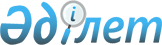 О национальной спутниковой системе телерадиовещания и передачи данныхПостановление Кабинета Министров Республики Казахстан от 26 сентября 1995 г. N 1284



        В целях развития и модернизации технических средств массовой
информации в Республике Казахстан, эффективного использования
существующей материально-технической базы телерадиовещательной сети,
создания условий для функционирования независимых средств массовой
информации, а также развития государственных и корпоративных
информационных сетей, в том числе банковской системы и рынка ценных
бумаг, Кабинет Министров Республики Казахстан постановляет:




          1. Утвердить концепцию развития национальной спутниковой
системы телерадиовещания и передачи данных, представленную
Министерством транспорта и коммуникаций Республики Казахстан,
Республиканской корпорацией "Телевидение и радио Казахстана",
Национальной акционерной компанией "Казахтелеком", акционерным
обществом "Казинформтелеком".




          2. Принять предложение Министерства транспорта и коммуникаций
Республики Казахстан, Республикой корпорации "Телевидение и радио
Казахстана", Национальной акционерной компании "Казахтелеком",
акционерного общества "Казинформтелеком" об организации акционерного
общества "Казахстанский телекоммуникационный консорциум" для
создания и эксплуатации национальной спутниковой системы
телерадиовещания и передачи данных на базе международной спутниковой
системы связи "Интелсат" и других организаций, включающей
государственную и коммерческую сети телерадиовещания и передачи
данных.




          3. Министерству финансов Республики Казахстан обеспечить
инвестирование проекта национальной спутниковой системы
телерадиовещания и передачи данных в сумме до 13 миллионов долларов
США путем долевого участия государства, а также кредитования
государственной части проекта на возвратной основе.




          Установить, что остальная часть инвестирования проекта
национальной спутниковой системы телерадиовещания и передачи данных
будет осуществляться самостоятельно участниками акционерного
общества "Казахстанский телекоммуникационный консорциум", включая
авансирование поставок оборудования в 1995 г.




          Министерству финансов Республики Казахстан предусмотреть
сокращение бюджетных расходов на аренду каналов связи на сумму
экономии от реализации проекта.




          4. Комитету по использованию иностранного капитала при Кабинете
Министров Республики Казахстан произвести экспертную оценку проекта
и представить результаты в Кабинет Министров Республики Казахстан.




          5.(Пункт 5 утратил силу - постановлением Правительства РК от 13 мая 1998 г.




          N 431  
 P980431_ 
 )




          6. Контроль за исполнением настоящего постановления возложить
на Министерство транспорта и коммуникаций Республики Казахстан.





      Премьер-министр
    Республики Казахстан


					© 2012. РГП на ПХВ «Институт законодательства и правовой информации Республики Казахстан» Министерства юстиции Республики Казахстан
				